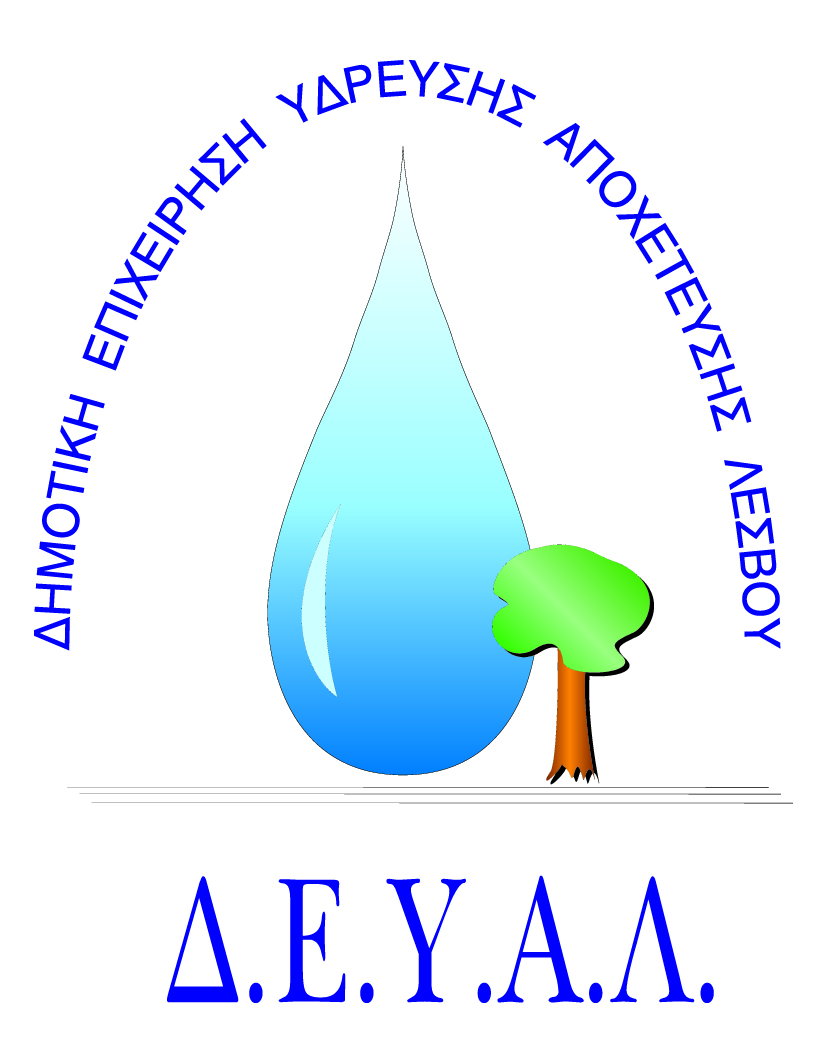 ΔΗΜΟΤΙΚΗ ΕΠΙΧΕΙΡΗΣΗ             ΥΔΡΕΥΣΗΣ ΑΠΟΧΕΤΕΥΣΗΣ                ΛΕΣΒΟΥTΜΗΜΑ ΠΡΟΜΗΘΕΙΩΝ                                                                   Μυτιλήνη 24/ 7/ 2018Αρμόδιος: Πολυχρόνης Γιάννης					Αρ. πρωτ. 8281Τηλ. &Fax: 2251041966Email:promithion@deyamyt.gr			ΠΡΟΣΚΛΗΣΗ ΕΚΔΗΛΩΣΗΣ ΕΝΔΙΑΦΕΡΟΝΤΟΣ ΠΡΟΜΗΘΕΙΑΣΘΕΜΑ: Προμήθεια υλικών αποχέτευσης για τις ανάγκες της Δ.Ε.Ερεσού-Αντίσσης.Λήξη Προθεσμίας υποβολής προσφορών: Δευτέρα 30-7-2018 και ώρα 14:00Χρόνος Αποσφράγισης προσφορών	: Τρίτη 31-7-2018 και ώρα 12:30Χρόνος Παράδοσης				: Δέκα (10) ημέρες μετά την ανάθεση της προμήθειας  Όροι Πληρωμής				: Εξήντα (60) ημέρες μετά την παραλαβήΤόπος Παράδοσης	 : Εγκαταστάσεις Καρά Τεπές Τρόπος υποβολής προσφοράς (έντυπο 1 και 2):  1) Fax(2251041966) ή 2) email (promithion@deyamyt.gr) ή 3) σε σφραγισμένο φάκελο στα γραφεία της ΔΕΥΑΛ (Ελ.Βενιζέλου 13 – 17, 1ος όροφος)                                                                                                     ΓΙΑ ΤΗ ΔΕΥΑΛΑ/ΑΤΕΧΝΙΚΗ ΠΕΡΙΓΡΑΦΗ/ΠΡΟΔΙΑΓΡΑΦEΣΠΟΣΟΤΗΤΑ1Σχάρα 60Χ90 με τελάρο (D400)102Σχάρα 60Χ60 (C250)23Σωλήνα  Φ100 PVC αποχ.(ΕΛΟΓ 686/Α)60m4Σωλήνα Φ160 PVC αποχ.(Σ41)54m5Σωλήνα  Φ200 PVC αποχ.(Σ41)60m6Σωλήνα Φ500 PVC αποχ. (Σ41)18m7Γωνία/καμπύλη Φ100/45ο PVC αποχ.58Γωνία/καμπύλη Φ100/90ο PVC αποχ.159Γωνία Φ125/45ο PVC αποχ.510Γωνία 125/90ο PVC αποχ.10